Положение о статусе членов НОРС-РУтверждено решением Совета НОРС-Р от 1 марта 2009 года1 Общие положения1.1 Настоящее положение регламентирует порядок определения статуса членов Национальной организации российских скаутов-разведчиков (далее – НОРС-Р).1.2 Настоящее положение не должно противоречить Уставу организации и нормам российского законодательства.1.3 Существует историческое и юридическое названия нашей организации. Порядок использования названий организации определяется Инструкцией о порядке регистрации членов НОРС-Р.1.3.1 Историческое название: Национальная организация российских скаутов-разведчиков (НОРС-Р). Утверждено Конгрессом скаутских руководителей в 1998 году при учреждении НОРС-Р.1.3.2 Юридическое наименование: Межрегиональная детская общественная Неполитическая организация разведчиков-скаутов (НОРС). НОРС-Р зарегистрирована 03.08.2005 в г.Петрозаводске под наименованием Межрегиональной детской общественной Неполитической организации разведчиков-скаутов (НОРС).1.3.3 Нормы (утверждения) положений, инструкций, приказов и писем НОРС-Р, в которых упоминается историческое название организации, относятся в равной степени к юридическому наименованию организации НОРС. Тезисы положений, инструкций, приказов и писем НОРС, в которых упоминается юридическое наименование организации, относятся в равной степени к историческому названию организации НОРС-Р.2 Физические лица2.1 Членами организации могут быть граждане Российской Федерации, иностранные граждане без различия по происхождению, полу, расовой принадлежности, вероисповеданию и достигшие 8-летнего возраста, которые разделяют положения Устава организации, разделяют идеи всемирного скаутского движения.2.2 Члены имеют равные права и выполняют равные обязанности. Выборные органы организации формируются из членов организации, достигших 18 лет. 2.3 Члены организации, не достигшие 18 летнего возраста, при вступлении в организацию обязаны предоставить разрешение установленного образца от родителей или лиц, их заменяющих, на вступление в организацию или региональную организацию.2.4 Иностранные граждане и лица без гражданства наравне с гражданами РФ могут быть членами организации. 2.5 Регистрация физического лица в составе НОРС-Р осуществляется согласно Инструкции о порядке регистрации членов НОРС-Р.3 Самостоятельное скаутское объединение3.1 Самостоятельное скаутское объединение (ССО) является первичной ячейкой структуры НОРС-Р.3.2 Самостоятельным скаутским объединением считается скаутская группа, ведущая собственную программу деятельности не менее одного года, с совершеннолетним руководителем, имеющим постоянных членов не менее 10 человек и самоопределяющаяся как самостоятельное скаутское объединение.3.3 ССО проходит регистрацию и затем ежегодную перерегистрацию в составе региональной организации или самостоятельно.3.4 Регистрация ССО в составе НОРС-Р осуществляется согласно Инструкции о порядке регистрации членов НОРС-Р.4 Региональная организация4.1 ССО признается региональной организаций НОРС-Р в случае соблюдения следующих условий.•	организация объединяет большинство ССО данного региона, входящих в состав НОРС-Р,•	количество объединений должно быть не менее двух в разных муниципальных/районных образованиях,•	имеет юридическую регистрацию или использует юридическое лицо по договору,•	имеет выбранные органы управления.4.2 Регистрация региональной организации в составе НОРС-Р осуществляется согласно Инструкции о порядке регистрации членов НОРС-Р.4.3 Решение о признании ССО региональной организацией НОРС-Р принимается Советом НОРС-Р.4.4 Перечень региональных организацией НОРС-Р (по состоянию на 1.03.2009):4.4.1 Карельская региональная детская общественная организация "Скауты Карелии" (утв. Советом НОРС-Р 1.03.2009)4.4.2 Архангельская региональная детская общественная организация скаутов «Союз Россы» (утв. Советом НОРС-Р 1.03.2009)4.4.3 РДМОО «Пермский скаутский центр» (утв. Советом НОРС-Р 1.03.2009)МЕЖРЕГИОНАЛЬНАЯ ДЕТСКАЯ ОБЩЕСТВЕННАЯ НЕПОЛИТИЧЕСКАЯ ОРГАНИЗАЦИЯ РАЗВЕДЧИКОВ-СКАУТОВ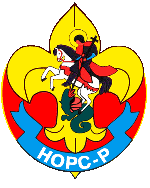 МЕЖРЕГИОНАЛЬНАЯ ДЕТСКАЯ ОБЩЕСТВЕННАЯ НЕПОЛИТИЧЕСКАЯ ОРГАНИЗАЦИЯ РАЗВЕДЧИКОВ-СКАУТОВ НОРС185030, Республика Карелия,  г. Петрозаводск, пр-т А. Невского, 69тел. 8 (8142) 53 05 83, +7 (921) 457 68 45, e-mail: nors-r@mail.ru, http://nors-r.ru185030, Республика Карелия,  г. Петрозаводск, пр-т А. Невского, 69тел. 8 (8142) 53 05 83, +7 (921) 457 68 45, e-mail: nors-r@mail.ru, http://nors-r.ru